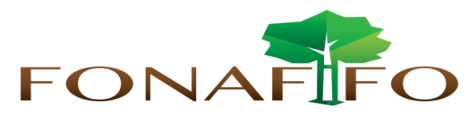 Fondo Nacional de Financiamiento  ForestalJunta DirectivaSesión N°03-2017 a celebrarse el martes 14 de marzo de 2017, hora 09:00 a.m.AGENDALectura y aprobación de la agenda del díaLectura y aprobación Acta N°02-2017Lectura de correspondencia:Correspondencia enviada:Invitación Primer Encuentro Carbono Neutralidad 2021Convenio suscrito y resumen de la nueva alianza entre FONAFIFO- FIFCOCorrespondencia recibida:Oficio DFOE-SD-0496 de la Contraloría General de la República relacionado con la comunicación de finalización del proceso de seguimiento de la disposición contenida en el párrafo 4.4 del informe N° DFOE-AE-IF-03-2014.Modificación Presupuestaria N°1-2017 Fonafifo y Fideicomiso 544Presentación Plan Piloto de Fototrampeo a cargo de la señora Carmen Roldán Chacón.Criterio de la administración con respecto al proyecto expediente N° 20.203, " Fortalecimiento del Control Presupuestario de los Órganos Desconcentrados del Gobierno Central"Informe sobre ejecución Foro ForestalInforme sobre lanzamiento del Clúster Forestal Zona NortePuntos variosMmBbnn